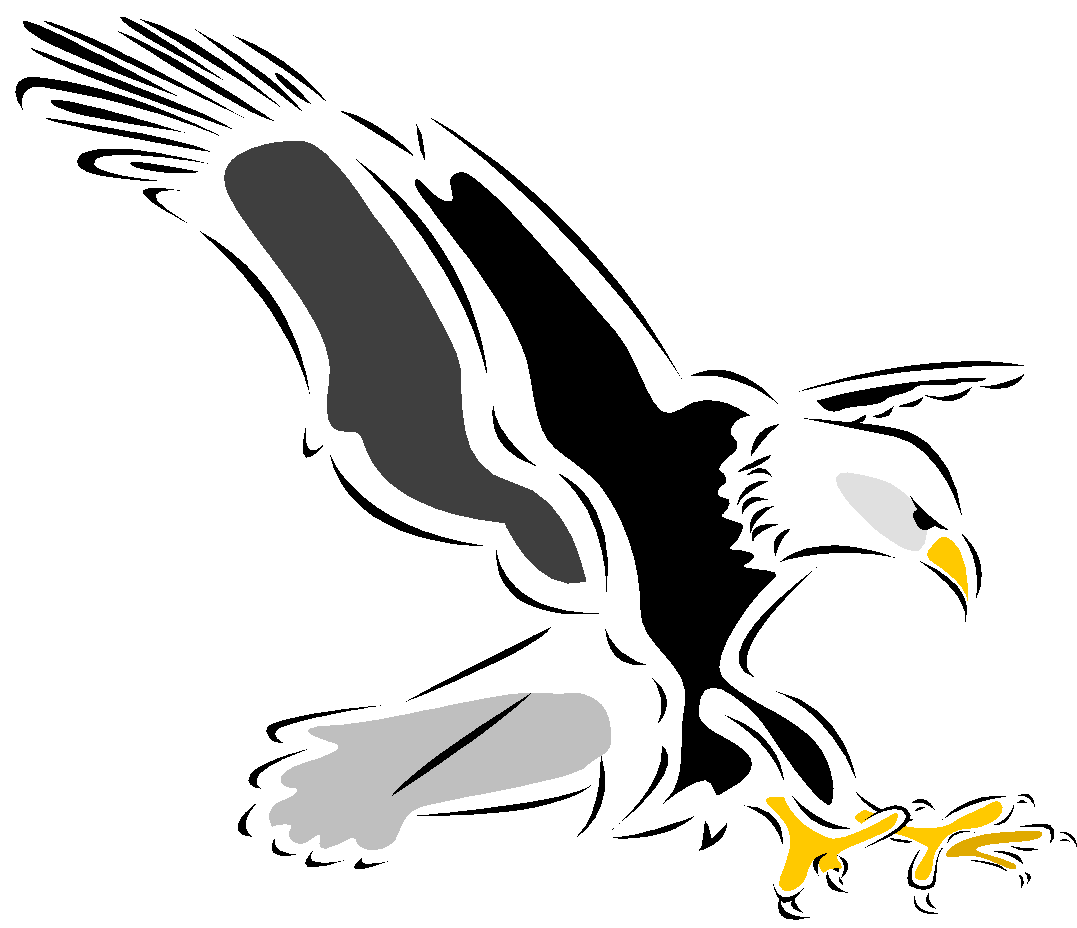 Nanwalek Elementary/High SchoolNanwalek Site Council AgendaFebruary 22, 2024OpeningReading of the School Mission & Vision StatementSchool Mission – The mission of Nanwalek School is to honor cultural identity while developing students to be effective members of society.Nanwalek School Vision – We envision Nanwalek School as an integral part of the community: a place that provides respectful, engaging, and culturally responsive learning. We foresee:Parents and community as partners in the schoolParticipants who collaborate to support our mission statementA learning community that conveys high expectations and students who strive to meet themStudents who participate in varied, relevant, and active learningStakeholders who promote action steps toward an expanded facility for our growing student population.Student Report – Principal’s Report – Penny BrownSupport Staff Report – Teacher Reports – Gretchen NelsonWork Session - Visit Family Resource RoomPublic Comment - Open for Public CommentsAdjournmentHome of the Eagles